 «25» сентября 2018 г.  № 560Об утверждении Порядка
предоставления бесплатного двухразового питания обучающимся с ограниченными возможностями здоровья в муниципальных общеобразовательных организациях, расположенных на территории муниципального образования «Звениговский  муниципальный район»            В целях реализации пункта 7 статьи 79  Федерального закона от 29 декабря 2012 г. № 273-ФЗ «Об образовании   в      Российской       Федерации» и создания благоприятных условий для жизнедеятельности обучающихся с ограниченными возможностями здоровья в образовательных организациях муниципального образования «Звениговский  муниципальнй район», руководствуясь пунктами 6.1, 6.3 Положения об Администрации муниципального образования «Звениговский муниципальный район», Администрация МО «Звениговский муниципальный район»ПОСТАНОВЛЯЕТ:1. Утвердить Порядок предоставления бесплатного двухразового питания обучающимся с ограниченными возможностями здоровья в муниципальных общеобразовательных организациях, расположенных на территории муниципального образования «Звениговский муниципальный район», согласно приложению.2. Отделу образования Администрации муниципального образования «Звениговский муниципальный район» осуществлять контроль за предоставлением     ежедневного     бесплатного      двухразового        питания обучающимся с ограниченными возможностями здоровья в соответствии с утвержденным Порядком. 3. Контроль за исполнением настоящего постановления возложить на заместителя главы Администрации муниципального образования «Звениговский муниципальный район» Михайлову О.Н.4. Настоящее постановление вступает в силу после его официального опубликования в газете муниципального автономного учреждения «Редакция Звениговской районной газеты «Звениговская неделя» и распространяется на правоотношения, возникшие с 1 сентября 2018 года.Глава  Администрации 					                   В.Е. ГеронтьевГерасимова М.В.Приложение к постановлению АдминистрацииМО «Звениговский муниципальный районот «____» ___________ _____г.  №______Порядок предоставления бесплатного двухразового питания обучающимся с ограниченными возможностями здоровья в муниципальных общеобразовательных организациях, расположенных на территории муниципального образования «Звениговский муниципальный район»I. Общие положения1.1. Настоящий порядок разработан в целях создания условий по предоставлению бесплатного двухразового питания обучающимся с ограниченными возможностями здоровья в муниципальных общеобразовательных организациях  расположенных на территории муниципального образования «Звениговский муниципальный район» (далее – обучающиеся с ОВЗ).Настоящий Порядок устанавливает механизм предоставления бесплатного двухразового питания обучающимся с ОВЗ, источники финансового обеспечения расходов, связанных с предоставлением бесплатного двухразового питания обучающимся с ОВЗ, контроль и ответственность за предоставление бесплатного двухразового питания обучающимся с ОВЗ.1.2. Обучающийся с ОВЗ - физическое лицо, имеющее недостатки в физическом и (или) психологическом развитии, подтвержденные психолого-медико-педагогической комиссией (далее – ПМПК) и препятствующие получению образования без создания специальных условий.1.3. Право на получение бесплатного двухразового питания имеют обучающиеся с ОВЗ, осваивающие адаптированные основные общеобразовательные программы (далее – адаптированная образовательная программа) начального общего, основного общего или среднего общего образования в муниципальных общеобразовательных организациях  расположенных на территории муниципального образования «Звениговский муниципальный район».1.4. Адаптированная образовательная программа – образовательная программа, адаптированная для обучения лиц с ограниченными возможностями здоровья с учетом особенностей их психофизического развития, индивидуальных возможностей и при необходимости обеспечивающая коррекцию нарушений развития и социальную адаптацию указанных лиц.1.5. Бесплатное двухразовое питание предоставляется обучающемуся с ОВЗ только в дни посещения занятий (уроков). В день посещения занятий (уроков), когда по каким-либо причинам столовая общеобразовательного учреждения не работает обучающемуся с ОВЗ выдается сухой паек.  В выходные, праздничные  дни и в каникулярное время  бесплатное двухразовое питание не предоставляется.Питание обучающихся с ОВЗ организуется в муниципальных общеобразовательных организациях в соответствии с санитарно-эпидемиологическими требованиями к организации питания обучающихся в общеобразовательных учреждениях и утвержденным примерным меню.1.6. Обучающиеся с ОВЗ, получающие образование на дому, обеспечиваются сухим пайком.1.7. Замена бесплатного двухразового питания и сухих пайков на денежную компенсацию не производится.1.8. В случае письменного отказа родителя (законного представителя) от обеспечения обучающегося с ОВЗ бесплатным двухразовым питанием такое питание указанному обучающему не предоставляется.1.9. Информация о предоставлении бесплатного двухразового питания обучающимся с ОВЗ размещается в Единой государственной информационной системе социального обеспечения (далее – ЕГИССО) в соответствии с Федеральным законом от 17 июля 1999 года № 178-ФЗ «О государственной социальной помощи»  и может быть получена посредством использования ЕГИССО. II. Порядок подачи документов и принятия решения о предоставлении бесплатного двухразового питания обучающимся с ОВЗ2.1. Для предоставления бесплатного двухразового питания обучающимся с ОВЗ родитель (законный представитель) представляет в общеобразовательное учреждение:а) заявление об обеспечении обучающегося с ОВЗ бесплатным двухразовым питанием по установленной форме (приложение № 1 к настоящему Порядку);б) действующее заключение ПМПК (центральной или территориальной) о том, что обучающийся нуждается в создании специальных условий для получения образования (обучении по адаптированной образовательной программе) в общеобразовательном учреждении;в) копия документа, удостоверяющего личность заявителя;г) копии СНИЛС заявителя и обучающего с ОВЗ 2.2. Основанием для отказа в приеме документов, необходимых для предоставления бесплатного двухразового питания обучающемуся с ОВЗ, является представление неполного пакета документов, указанных в пункте 2.1 настоящего Порядка.2.3. Решение о предоставлении бесплатного двухразового питания обучающемуся с ОВЗ оформляется приказом руководителя образовательной организации в течение трех рабочих дней со дня представления  родителем (законным представителем) документов, указанных в пункте 2.1 настоящего Порядка.Бесплатное двухразовое питание предоставляется обучающемуся с ОВЗ с учебного дня, следующего за днем издания приказа, до конца учебного года, но не более чем на срок действия заключения ПМПК.2.4. Право на обеспечение обучающегося с ОВЗ бесплатным двухразовым питанием ежегодно подтверждается родителем (законным представителем) путем предоставления до 28 августа текущего года в общеобразовательное учреждение пакета документов, указанных в пункте 2.1 настоящего Порядка.2.5. Основания для отказа в предоставлении бесплатного двухразового питания обучающемуся с ОВЗ:а) выявление обстоятельств, влекущих прекращение права на обеспечение обучающегося бесплатным двухразовым питанием;б) выбытие обучающегося с ОВЗ из общеобразовательного учреждения.III. Организация предоставления бесплатного двухразового питания обучающимся с ОВЗ3.1. Для организации предоставления бесплатного двухразового питания обучающимся с ОВЗ общеобразовательная организация:3.1.1) обеспечивает информирование родителей (законных представителей) о порядке и условиях предоставления бесплатного двухразового питания обучающимся с ОВЗ;3.1.2) принимает документы, указанные в пункте 2.1 настоящего Порядка, формирует пакет документов и обеспечивает их хранение;3.1.3) проверяет право обучающегося на получение бесплатного двухразового питания;3.1.4) принимает решение о предоставлении (об отказе в предоставлении) обучающемуся бесплатного двухразового питания;3.1.5) формирует списки обучающихся с ОВЗ, в том числе получающих образование на дому и представляет данные списки учредителю;3.1.6) обеспечивает составление и представление отчетности учредителю по предоставлению бесплатного двухразового питания обучающимся с ОВЗ;3.1.7) обеспечивает обучающихся с ОВЗ бесплатным двухразовым питанием и выдачу сухих пайков.3.3. Родители (законные представители) получают сухие пайки в столовых общеобразовательных организаций, за которыми закреплены их дети, один раз в неделю в установленный приказом общеобразовательной организации день.IV. Финансовое обеспечение расходов, связанных с предоставлением бесплатного двухразового питания обучающимся с ОВЗ4.1. Финансовое обеспечение расходов, связанных с предоставлением бесплатного двухразового питания обучающимся с ОВЗ в муниципальных общеобразовательных организациях, осуществляется в соответствии с муниципальной программой «Развитие образования муниципального образования «Звениговский муниципальный район» за счет бюджетных ассигнований, предусмотренных на указанные цели отделу образования на соответствующий финансовый год и плановый период.4.2. Объем средств муниципальному общеобразовательному учреждению определяется исходя из прогнозного количества обучающихся, относящихся к категории обучающихся с ОВЗ, и стоимости питания, установленной пунктом 4.3 настоящего Порядка.4.3. Стоимость бесплатного двухразового питания детей с ОВЗ состоит из фактических расходов, не ниже стоимости обедов, предоставляемых детям из многодетных семей.V. Контроль и ответственность за предоставление бесплатного двухразового питания обучающимся с ОВЗ5. Контроль за организацией бесплатного двухразового питания детей с ОВЗ в соответствии с утвержденным Порядком и расходованием средств бюджета муниципального  образования «Звениговский муниципальный  район» осуществляет Отдел образования Администрации  муниципального образования «Звениговский муниципальный район».                           ________________________________Приложение к постановлению АдминистрацииМО «Звениговский муниципальный районот «____» ___________ _____г.  №______Форма заявления
родителя (законного представителя)
о предоставлении обучающемуся с ОВЗ
бесплатного двухразового питания
Заявление       Прошу предоставить бесплатное двухразовое питание моему ребенку:
_______________________________________________________________________
_______________________________________________________________________
                        (Ф.И.О. обучающегося, дата рождения, класс)
являющемуся обучающимся с ОВЗ, на 20 __ / __ учебный год._______________________________________________________________________
                                           (фамилия, имя, отчество заявителя)     Согласен(на) на обработку: 
в целях предоставления моему ребенку бесплатного двухразового питания, предусмотренного действующим законодательством для обучающихся с ОВЗ.       Персональные данные, в отношении которых дается согласие, включают данные, указанные в настоящем заявлении. Действия с персональными данными включают в себя обработку (сбор, запись, систематизацию, накопление, хранение, уточнение (обновление, изменение), извлечение, использование, передачу (предоставление, доступ), обезличивание, блокирование, удаление, уничтожение).      Способы обработки персональных данных: автоматизированная с использованием средств вычислительной техники; без использования средств автоматизации.       Разрешаю поручать обработку моих персональных данных третьему лицу в объеме, необходимом для достижения целей, указанных в настоящем согласии, при наличии условий в договоре с третьим лицом о соблюдении им принципов и правил обработки персональных данных, предусмотренных Федеральным законом «О персональных данных», и что персональные данные, передаваемые третьим лицам, будут обрабатываться только в целях предоставления моему ребенку бесплатного двухразового питания как обучающемуся с ОВЗ, а также финансового контроля за правомерностью предоставления моему ребенку бесплатного питания как обучающемуся с ОВЗ.        Я ознакомлен(а) с тем, что:в случае моего отказа предоставить свои персональные данные и персональные данные ребенка, оператор персональных данных не сможет на законных основаниях осуществлять их обработку, что приведет к следующим юридическим последствиям: невозможность предоставления моему ребенку бесплатного двухразового питания как обучающемуся с ОВЗ;согласие на обработку персональных данных действует с даты подписания настоящего согласия до достижения оператором персональных данных целей обработки персональных данных;согласие может быть отозвано полностью или частично по моей инициативе на основании личного письменного заявления, в т.ч. и в случае ставших мне известными фактов нарушения моих прав и моего ребенка при обработке персональных данных;в случае отзыва согласия на обработку персональных данных оператор персональных данных вправе продолжить обработку персональных данных без согласия субъекта персональных данных при наличии оснований, указанных в пунктах 3, 4, 5, 9 части 1 статьи 6 Федерального закона «О персональных данных»;при отзыве настоящего согласия уничтожение персональных данных будет осуществлено в тридцатидневный срок, если иное не предусмотрено законодательством Российской Федерации.        В соответствии с законодательством в области персональных данных я имею право:на получение сведений об операторе персональных данных, о месте его нахождения, о наличие у оператора своих персональных данных и моего ребенка, а также на ознакомление с этими персональными данными;требовать уточнения своих персональных данных и моего ребенка, их блокирования или уничтожения в случае, если персональные данные являются неполными, устаревшими, неточными, незаконно полученными или не являются необходимыми для заявленной цели обработки, а также принимать предусмотренные законом меры по защите своих прав и моего ребенка;на получение при личном обращении или при направлении запроса информации, касающейся обработки своих персональных данных и моего ребенка;на обжалование действия или бездействия оператора персональных данных в уполномоченный орган по защите прав субъектов персональных данных или в судебном порядке;на защиту своих прав и законных интересов, в том числе на возмещение убытков и (или) компенсацию морального вреда в судебном порядке.         Информацию для целей, предусмотренных Федеральным законом «О персональных данных» прошу сообщать мне одним из указанных способов:
_____________________________________________________________________________
                             (электронная почта, почтовый адрес, факс, другое)К заявлению прилагаются следующие документы:а) заключение ПМПК от «__» __________ 20__ г.;б) копия документа, удостоверяющего личность заявителя;в) копия СНИЛС обучающего с ОВЗ;г) копия СНИЛС заявителя.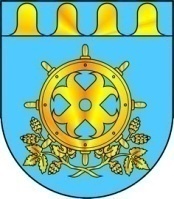 МО «ЗВЕНИГОВО МУНИЦИПАЛЬНЫЙ РАЙОН» АДМИНИСТРАЦИЙЫНМО «ЗВЕНИГОВО МУНИЦИПАЛЬНЫЙ РАЙОН» АДМИНИСТРАЦИЙЫН АДМИНИСТРАЦИЯ МО«ЗВЕНИГОВСКИЙ МУНИЦИПАЛЬНЫЙ РАЙОН»ПУНЧАЛЖЕПУНЧАЛЖЕПОСТАНОВЛЕНИЕДиректору М__ОУ _________________от __________________________________(Ф.И.О. заявителя)проживающего по адресу:телефон: _______________Персональные данные, в отношении которых дается согласиеНужное отметить знаком Vмоих персональных данных, указанных в заявлении и в приложенных к нему документахперсональных данных моего ребенка, указанных в заявлении и в приложенных к нему документах«__» _____________________ 20 __ г.(подпись заявителя)«__» _____________________ 20 __ г.(Ф.И.О., подпись лица, принявшего заявление)